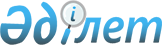 Об утверждении минимального размера расходов на управление объектом кондоминиума и содержание общего имущества объекта кондоминиума на 2022 годРешение Шемонаихинского районного маслихата Восточно-Казахстанской области от 30 мая 2022 года № 18/4-VII. Зарегистрировано в Министерстве юстиции Республики Казахстан 16 июня 2022 года № 28501
      В соответствии с пунктом 1 статьи 10-3 Закона Республики Казахстан "О жилищных отношениях" Шемонаихинский районный маслихат РЕШИЛ:
      1. Утвердить минимальный размер расходов на управление объектом кондоминиума и содержание общего имущества объекта кондоминиума в сумме 42,38 тенге за один квадратный метр на 2022 год.
      2. Настоящее решение вводится в действие по истечении десяти календарных дней после дня его первого официального опубликования.
					© 2012. РГП на ПХВ «Институт законодательства и правовой информации Республики Казахстан» Министерства юстиции Республики Казахстан
				
      Секретарь Шемонаихинского  районного маслихата 

М. Желдыбаев
